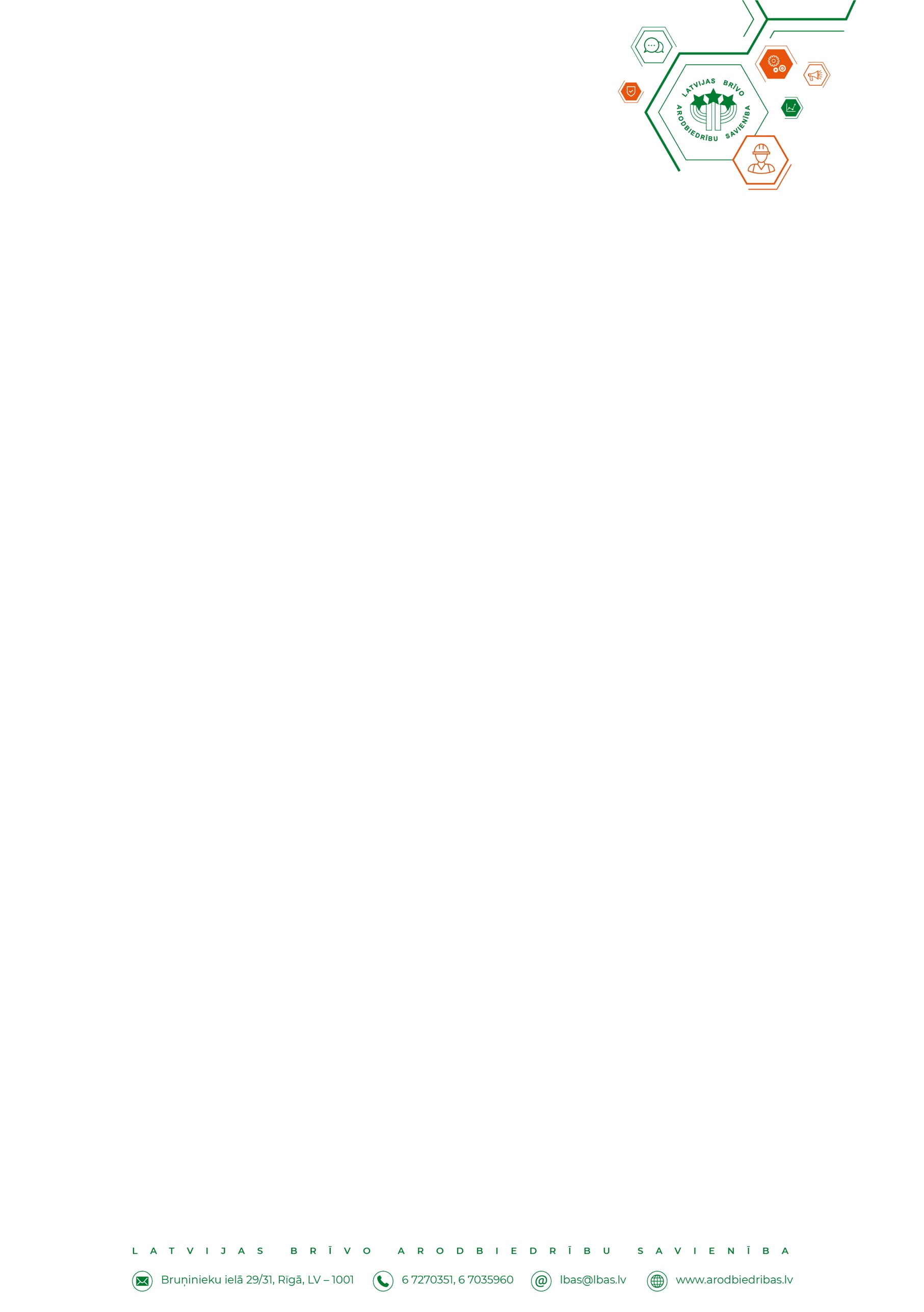 Rīgā, datumu skatīt laika zīmogāNr. 125/1Nacionālajai trīspusējās sadarbības padomeiSaeimas Budžeta un finanšu (nodokļu) komisijaiSaeimas Izglītības, kultūras un zinātnes komisijaiPar profesionālās izglītības finansējumu	Latvijas Brīvo arodbiedrību savienība (LBAS) informē, ka 2023. gada 11. oktobrī notika Profesionālās izglītības un nodarbinātības trīspusējās sadarbības apakšpadomes (PINTSA) sēde, kurā tika skatīts jautājums par profesionālās izglītības programmu finansēšanu. PINTSA locekļi jau vairākkārtīgi ir skatījuši jautājumu par profesionālās izglītības programmu finansēšanu, t.sk. LBAS vērš uzmanību, ka saskaņā ar PINTSA 2023.gada 8.februārā sēdes Nr.1 (II daļas 3.jautājums) lēmumu – vērsties pie Nacionālās trīspusējās sadarbības padomes (NTSP) ar lūgumu atbalstīt finansējuma piešķiršanu profesionālajai izglītībai atbilstoši faktiskajām izmaksām, profesionālās izglītības programmas bāzes finansējuma palielināšanai, normatīva nodrošināšanai pilnā apmērā, kā arī atbilstoša finansējumu pedagogu darba algas nodrošināšanai un profesionālās izglītības attīstībai – NTSP tika nosūtīts PINTSA sēdes protokola izraksts, PINTSA dalībpušu – arodbiedrības un darba devēju –  vēstules, kurā tika lūgts atbalstīt finansējuma piešķiršanu profesionālās izglītības programmu īstenošanai atbilstoši faktiskajām izmaksām, kā arī pedagogu darba algas nodrošināšanai un profesionālās izglītības attīstībai. PINTSA 2023.gada 11.oktobra sēdē vienbalsīgā balsojumā (23 deleģētie pārstāvji - par, 0 - pret, 0 - atturas) vienojās, ka PINTSA dalībpuses – arodbiedrības un darba devēju puse – atkārtoti vērsīsies pie Nacionālā trīspusējās sadarbības padomes, kā arī pie Saeimas Budžeta un finanšu (nodokļu) komisijas un Saeimas Izglītības, kultūras un zinātnes komisijas ar lūgumu atbalstīt finansējuma piešķiršanu profesionālās izglītības attīstībai atbilstoši faktiskajām izmaksām, profesionālās izglītības programmu bāzes finansējuma palielināšanai, normatīva nodrošināšanai pilnā apmērā.Atbilstoši Ekonomikas ministrijas prognozēm, 2030. gadā pietrūks 69 000 strādājošo ar profesionālo izglītību, līdz ar to profesionālajā izglītībā ir jāiegulda jau šodien, lai 2030. gadā darba tirgus spētu nodrošināt nepieciešamos speciālistus.Lai pēc Izglītības un zinātnes ministrijas (IZM), Kultūras ministrijas (KM), Zemkopības ministrijas (ZM) un Veselības ministrijas (VM) veiktajiem aprēķiniem palielinātu normatīvajā regulējumā (MK noteikumi Nr. 655) noteikto profesionālās izglītības programmu īstenošanas izmaksu minimumu (bāzes finansējums/normatīvs), kas jau ilgstoši neatbilst izglītības programmu faktiskajām īstenošanas izmaksām, papildus nepieciešams finansējums 6 496 315 EUR apmērā (detalizētāk skatīt Pielikumā Nr.1).Bāzes finansējuma paaugstināšana ietver normējamo izmaksu palielināšanu uz vienu izglītojamo gadā no 425,15 EUR uz 624,86 EUR un dienesta viesnīcu uzturēšanas izmaksu (nenormējamās izmaksas) palielināšanu uz vienu izglītojamo gadā no 282,23 uz 351,69 EUR.Mācību prakšu organizēšanas izmaksu un darba vidē balstītu mācību (DVB) īstenošanas izmaksu finansēšanai profesionālajā izglītībā papildus nepieciešami 8 753 664 EUR apmērā (IZM, KM, ZM un VM resoram).Atbilstoši normatīvajam regulējumam (MK noteikumi Nr. 655) – kvalifikācijas prakses organizēšanas izmaksas jānodrošina no valsts budžeta līdzekļiem, vienlaikus, nepietiekamā finansējuma dēļ, šo izmaksu finansēšana līdz šim nav tikusi nodrošināta. Savukārt DVB mācību (ārpus izglītības iestādes) īstenošanas izmaksu finansēšanu no valsts budžeta normatīvais regulējums šobrīd neparedz.Ņemot vērā profesionālās izglītības iestāžu (IZM resora) kapacitāti un lai sasniegtu Izglītības attīstības pamatnostādnēs plānoto proporciju 50/50 (izglītojamo proporcija vispārējā un profesionālajā izglītībā vidējās izglītības pakāpē), IZM 2023.gadā sagatavoja un Finanšu ministrijā iesniedza prioritārā pasākuma pieteikumu par valsts finansēto vietu skaita palielināšanu profesionālās izglītības programmās IZM, pašvaldību u.c. dibinātāju izglītības iestādēs – papildus nepieciešamais finansējums 1 437 239 EUR.Prioritāro pasākumu pieteikumi profesionālajā izglītībā 2024. - 2026. gadam*  Priekšlikums par bāzes finansējuma pakāpenisku palielināšanu, prakšu organizēšanas izmaksu un darba vidē balstītu mācību īstenošanas izmaksu finansēšanu profesionālajā izglītībā attiecināms uz IZM, Kultūras ministrijas, Zemkopības ministrijas un Veselības ministrijas padotības izglītības iestādēm, kas īsteno profesionālās izglītības programmas, attiecīgi izmaksu aktualizācijā izmantoti ministriju sniegtie aprēķini, kā arī saņemts konceptuāls atbalsts sniegto priekšlikumu īstenošanai.	Atsaucoties uz PINTSA sēdē nolemto (pielikumā izraksts no PINTSA sēdes protokola), LBAS aicina izskatīt jautājumu NTSP sēdē, Saeimas Budžeta un finanšu (nodokļu) komisijas un Saeimas Izglītības, kultūras un zinātnes komisijas sēdēs ar lūgumu atbalstīt finansējuma piešķiršanu IZM profesionālās izglītības programmu īstenošanas izmaksu minimuma nodrošināšanai, lai nākotnē nenonāktu pie darbaspēka iztrūkuma tautsaimniecībai svarīgās nozarēs.LBAS priekšsēdētāja vietniece*						A.GrīnfeldeRomele – 29421223, linda.romele@lbas.lv*DOKUMENTS PARAKSTĪTS AR DROŠU ELEKTRONISKO PARAKSTU UN SATUR LAIKA ZĪMOGU  Nr.p.k.Prioritārais pasākumsNepieciešamais finansējumsNepieciešamais finansējumsNepieciešamais finansējumsNepieciešamais finansējumsNr.p.k.Prioritārais pasākums2024.gads2025.gads2026.gadsTurpmāk1.Valsts finansēto vietu skaita palielināšana profesionālās izglītības programmās 195 793783 1731 051 1661 437 2392.Bāzes finansējuma palielināšana profesionālās izglītības programmu īstenošanai* 6 496 3156 496 3156 496 3156 496 3153.Mācību prakšu organizēšanas izmaksu un darba vidē balstītu mācību īstenošanas izmaksu finansēšana profesionālajā izglītībā* 7 368 0278 068 5928 753 6648 753 664